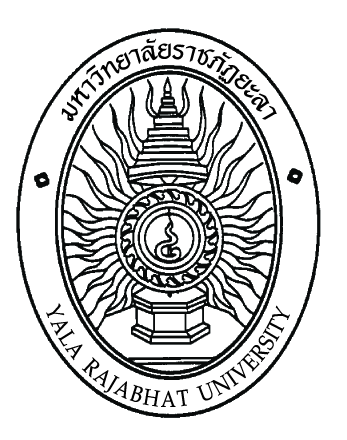 
แบบติดตามสารสนเทศงานประกันคุณภาพ ประจำปีการศึกษา 2560ครั้งที่..............  วันที่...........  เดือน..........................  พ.ศ. ……………..หลักสูตร................................สาขาวิชา.........................................จากหน่วยงานคณะมนุษยศาสตร์และสังคมศาสตร์สำนักงานประกันคุณภาพสำนักงานอธิการบดี มหาวิทยาลัยราชภัฏยะลาหัวข้อรายละเอียด1. การบูรณาการพันธกิจต่างๆ กับการเรียนการสอน(ปีการศึกษา 2560)หลักสูตร………………………………….รายวิชาที่มีการบูรณาการกับการบริการวิชาการทางสังคม การวิจัย และการทำนุบำรุงศิลปะและวัฒนธรรม ดังนี้1. รายวิชา ................................................. ชื่อกิจกรรมการบริการวิชาการ ................................................. ชื่องานวิจัย ................................................. ชื่อกิจกรรมทำนุบำรุงศิลปะและวัฒนธรรม .............................................2. รายวิชา ................................................. ชื่อกิจกรรมการบริการวิชาการ ................................................. ชื่องานวิจัย ................................................. ชื่อกิจกรรมทำนุบำรุงศิลปะและวัฒนธรรม .............................................หลักสูตร………………………………….รายวิชาที่มีการบูรณาการกับการบริการวิชาการทางสังคม การวิจัย และการทำนุบำรุงศิลปะและวัฒนธรรม ดังนี้1. รายวิชา ................................................. ชื่อกิจกรรมการบริการวิชาการ ................................................. ชื่องานวิจัย ................................................. ชื่อกิจกรรมทำนุบำรุงศิลปะและวัฒนธรรม .............................................2. รายวิชา ................................................. ชื่อกิจกรรมการบริการวิชาการ ................................................. ชื่องานวิจัย ................................................. ชื่อกิจกรรมทำนุบำรุงศิลปะและวัฒนธรรม .............................................หมายเหตุ  แนบหลักฐานการบูรณาการด้วย2. ห้องปฏิบัติการ(ปีการศึกษา 2560)หลักสูตร…………………………………………………..มีห้องปฏิบัติการ ดังนี้1. ชื่อห้องปฏิบัติการ……………………………….   อาคาร…………………….  จำนวน …… ห้อง2. ชื่อห้องปฏิบัติการ……………………………….   อาคาร…………………….  จำนวน …… ห้อง3. ชื่อห้องปฏิบัติการ……………………………….   อาคาร…………………….  จำนวน …… ห้องหลักสูตร…………………………………………………..มีห้องปฏิบัติการ ดังนี้1. ชื่อห้องปฏิบัติการ……………………………….   อาคาร…………………….  จำนวน …… ห้อง2. ชื่อห้องปฏิบัติการ……………………………….   อาคาร…………………….  จำนวน …… ห้อง3. ชื่อห้องปฏิบัติการ……………………………….   อาคาร…………………….  จำนวน …… ห้อง